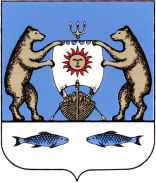 Российская ФедерацияНовгородская область Новгородский район                       Совет депутатов Борковского сельского поселенияР Е Ш Е Н И Е от 28.02.2022 №6 д. БоркиО внесении изменений в решениеСовета депутатов Борковского сельского поселения от  24.12.2021  № 39 «О бюджете Борковского сельского поселения на 2022 год и на плановый период 2023 и 2024 годы»В соответствии с Бюджетным кодексом Российской Федерации, Уставом Борковского сельского поселения, Положением «О бюджетном процессе Борковского сельского поселения», утвержденным Советом депутатов Борковского сельского поселения от 26.12.2016 №47, Совет депутатов Борковского сельского поселения      РЕШИЛ:      1.Внести  в решение Совета депутатов Борковского сельского поселения от 24.12.2021 г № 39 «О бюджете Борковского сельского поселения на 2022 год и на плановый период 203 и 2024 годы» (далее решение) следующие изменения:      1.1 Пункт 1 решения изложить в следующей редакции:      «1. Утвердить основные характеристики бюджета Борковского сельского поселения (далее – бюджет поселения) на 2022 год:1) прогнозируемый общий объем доходов бюджета поселения в сумме 17 115,6 тыс.рублей;2) общий объем расходов бюджета поселения в сумме 18 257,21726 тыс. рублей;3) прогнозируемый дефицит  бюджета поселения 1 141,61726 тыс. рублей.         1.2.Пункт 11 решения изложить в следующей редакции:         «11. Утвердить объем бюджетных ассигнований дорожного фонда Борковского сельского поселения на 2022 год в сумме 5 070,01726 тыс. рублей, на 2023 год в сумме 3 137,40 тыс. рублей и на 2024 год в сумме 3 159,20 тыс. рублей.»      1.3.Приложения 2,3,4,5 изложить в прилагаемой редакции.      2. Опубликовать настоящее решение в периодическом печатном издании «Борковский вестник» и разместить на официальном сайте Администрации Борковского сельского поселения в информационно-телекоммуникационной сети «Интернет» по адресу: http://www.borkiadm.ru/.Председатель Совета депутатовБорковского сельского поселения                                    С.А.Усова       Приложение № 2Приложение № 2к решению Совета депутатов Борковского сельского поселения от 24.12.2021 №39 "О бюджете Борковского сельского поселения на 2022 год и на плановый период 2023 и 2024 годов"к решению Совета депутатов Борковского сельского поселения от 24.12.2021 №39 "О бюджете Борковского сельского поселения на 2022 год и на плановый период 2023 и 2024 годов"к решению Совета депутатов Борковского сельского поселения от 24.12.2021 №39 "О бюджете Борковского сельского поселения на 2022 год и на плановый период 2023 и 2024 годов"Распределение бюджетных ассигнований по разделам, подразделам, целевым статьям (муниципальным программам Борковского сельского поселения и непрограммным направлениям деятельности), группам и подгруппам видов расходов классификации расходов бюджета поселения на 2022 год и на плановый период 2023 и 2024годы                                                                     Распределение бюджетных ассигнований по разделам, подразделам, целевым статьям (муниципальным программам Борковского сельского поселения и непрограммным направлениям деятельности), группам и подгруппам видов расходов классификации расходов бюджета поселения на 2022 год и на плановый период 2023 и 2024годы                                                                     Распределение бюджетных ассигнований по разделам, подразделам, целевым статьям (муниципальным программам Борковского сельского поселения и непрограммным направлениям деятельности), группам и подгруппам видов расходов классификации расходов бюджета поселения на 2022 год и на плановый период 2023 и 2024годы                                                                     Распределение бюджетных ассигнований по разделам, подразделам, целевым статьям (муниципальным программам Борковского сельского поселения и непрограммным направлениям деятельности), группам и подгруппам видов расходов классификации расходов бюджета поселения на 2022 год и на плановый период 2023 и 2024годы                                                                     Распределение бюджетных ассигнований по разделам, подразделам, целевым статьям (муниципальным программам Борковского сельского поселения и непрограммным направлениям деятельности), группам и подгруппам видов расходов классификации расходов бюджета поселения на 2022 год и на плановый период 2023 и 2024годы                                                                     Распределение бюджетных ассигнований по разделам, подразделам, целевым статьям (муниципальным программам Борковского сельского поселения и непрограммным направлениям деятельности), группам и подгруппам видов расходов классификации расходов бюджета поселения на 2022 год и на плановый период 2023 и 2024годы                                                                     Распределение бюджетных ассигнований по разделам, подразделам, целевым статьям (муниципальным программам Борковского сельского поселения и непрограммным направлениям деятельности), группам и подгруппам видов расходов классификации расходов бюджета поселения на 2022 год и на плановый период 2023 и 2024годы                                                                     Распределение бюджетных ассигнований по разделам, подразделам, целевым статьям (муниципальным программам Борковского сельского поселения и непрограммным направлениям деятельности), группам и подгруппам видов расходов классификации расходов бюджета поселения на 2022 год и на плановый период 2023 и 2024годы                                                                     (тыс. рублей)(тыс. рублей)НаименованиеРзПРЦСРВРСумма 202220232024Общегосударственные вопросы015 226,200005 224,100005 224,10000Функционирование высшего должностного лица субъекта Российской Федерации и муниципального образования01021 014,100001 014,100001 014,10000Непрограммные направления деятельности010220 0 00 0000020 0 00 000001 014,100001 014,100001 014,10000Глава муниципального образования010220 1 00 000001 014,100001 014,100001 014,10000Расходы на обеспечение функций органов местного самоуправления010220 1 00 010001 014,100001 014,100001 014,10000Расходы на выплаты персоналу государственных (муниципальных) органов010220 1 00 010001201 014,100001 014,100001 014,10000Функционирование Правительства Российской  Федерации, высших исполнительных органов государственной власти субъектов Российской Федерации, местных администраций01043 943,190003 632,090003 335,09000Непрограммные направления деятельности010420 0 00 0000020 0 00 000003 943,190003 632,090003 335,09000Расходы на содержание аппарата органов местного самоуправления010420 2 00 0000020 2 00 000003 943,190003 632,090003 335,09000Расходы на обеспечение функций органов местного самоуправления010420 2 00 010003 781,990003 472,990003 175,99000Расходы на выплаты персоналу государственных (муниципальных) органов010420 2 00 010001202 891,300002 891,300002 891,30000Иные закупки товаров, работ и услуг для обеспечения государственных (муниципальных) нужд010420 2 00 01000240840,69000581,69000284,69000Уплата налогов, сборов и иных платежей010420 2 00 0100085050,000000,000000,00000Содержание штатных единиц, осуществляющих переданные отдельные государственные полномочия области за счет субвенции, предоставленной из бюджета Новгородской области010420 2 00 70280159,10000159,10000159,10000Расходы на выплаты персоналу государственных (муниципальных) органов010420 2 00 70280120152,20000152,20000152,20000Иные закупки товаров, работ и услуг для обеспечения государственных (муниципальных) нужд010420 2 00 702802406,900006,900006,90000Повышение оплаты труда работников бюджетной сферы за счет иных межбюджетных трансфертов, предоставленных из бюджета Новгородской области010420 2 00 7142020 2 00 714202,10000Расходы на выплаты персоналу государственных (муниципальных) органов010420 2 00 714201202,10000Обеспечение деятельности финансовых,  налоговых и таможенных органов и органов   финансового (финансово-бюджетного) надзора0106147,91000147,91000147,91000Непрограммные направления деятельности010620 0 00 0000020 0 00 00000147,91000147,91000147,91000Межбюджетные трансферты010620 4 00 0000020 4 00 00000147,91000147,91000147,91000Иные межбюджетные трансферты бюджету муниципального района на возмещение затрат по содержанию штатных единиц, осуществляющих переданные полномочия поселения по внешнему муниципальному финансовому контролю010620 4 00 9302020 4 00 93020147,91000147,91000147,91000Иные межбюджетные трансферты010620 4 00 93020540147,91000147,91000147,91000Резервные фонды01111,000001,000001,00000Непрограммные направления деятельности011120 0 00 0000020 0 00 000001,000001,000001,00000Прочие непрограммные расходы011120 5 00 0000020 5 00 000001,000001,000001,00000Резервные фонды  011120 5 00 250301,000001,000001,00000Резервные средства011120 5 00 250308701,000001,000001,00000Другие общегосударственные вопросы0113120,00000429,00000726,00000Непрограммные направления деятельности011320 0 00 0000020 0 00 00000120,00000429,00000726,00000Прочие непрограммные расходы011320 5 00 0000020 5 00 00000120,00000429,00000726,00000Выполнение других обязательств поселения011320 5 00 2527020 5 00 25270120,00000120,00000120,00000Иные выплаты населению011320 5 00 25270360120,00000120,00000120,00000Условно-утвержденные расходы011320 5 00 999900,00000309,00000606,00000Резервные средства011320 5 00 999908700,00000309,00000606,00000Национальная оборона02237,70000245,50000253,90000Мобилизационная и вневойсковая подготовка0203237,70000245,50000253,90000Непрограммные направления деятельности020320 0 00 00000237,70000245,50000253,90000Прочие непрограммные расходы020320 5 00 00000237,70000245,50000253,90000Осуществление первичного воинского учета на территориях, где отсутствуют военные комиссариаты  020320 5 00 51180237,70000245,50000253,90000Расходы на выплаты персоналу государственных (муниципальных) органов020320 5 00 51180120212,70000219,60000227,10000Иные закупки товаров, работ и услуг для обеспечения государственных (муниципальных) нужд020320 5 00 5118024025,0000025,9000026,80000Национальная безопасность и правоохранительная деятельность0387,9000087,9000087,90000Защита населения и территории от чрезвычайных ситуаций природного и техногенного характера, пожарная безопасность031087,9000087,9000087,90000Муниципальная программа «Устойчивое развитие территории Борковского сельского поселения на 2021-2023 годы»031001 0 00 0000087,9000087,9000087,90000Защита населения и территории Борковского сельского поселения от чрезвычайных ситуаций природного и техногенного характера, пожарная безопасность031001 0 05 0000087,9000087,9000087,90000Мероприятия в области противопожарной безопасности031001 0 05 2511087,9000087,9000087,90000Иные закупки товаров, работ и услуг для обеспечения государственных (муниципальных) нужд031001 0 05 2511024087,9000087,9000087,90000Национальная экономика045 071,017263 138,400003 159,20000Дорожное хозяйство (дорожные фонды)04095 070,017263 137,400003 159,20000Муниципальная программа «Устойчивое развитие территории Борковского сельского поселения на 2021-2023 годы»040901 0 00 0000001 0 00 000005 070,017263 137,400003 159,20000Обеспечение сохранности автомобильных дорог, улучшение их технического состояния, обеспечение безопасности движения автотранспортных средств040901 0 01 0000001 0 01 000005 070,017263 137,400003 159,20000Содержание автомобильных дорог общего пользования местного значения в границах населенных пунктов040901 0 01 2516001 0 01 25160984,51726841,60000863,40000Иные закупки товаров, работ и услуг для обеспечения государственных (муниципальных) нужд040901 0 01 25160240984,51726841,60000863,40000Ремонт автомобильных дорог общего пользования местного значения в границах населенных пунктов 040901 0 01 2517001 0 01 25170722,00000100,00000100,00000Иные закупки товаров, работ и услуг для обеспечения государственных (муниципальных) нужд040901 0 01 25170240200,00000100,00000100,00000Бюджетные инвестиции040901 0 01 25170 410522,000000,000000,00000Мероприятия по капитальному ремонту и ремонту автомобильных дорог общего пользования местного значения в границах населенных пунктов за счет субсидии, предоставленной из бюджета Новгородской области040901 0 01 7152001 0 01 715203 129,000002 086,000002 086,00000Иные закупки товаров, работ и услуг для обеспечения государственных (муниципальных) нужд040901 0 01 715202403 129,000002 086,000002 086,00000Мероприятия по капитальному ремонту и ремонту автомобильных дорог общего пользования местного значения в границах населенных пунктов, в целях софинансирования которых предоставляется субсидия из бюджета Новгородской области040901 0 01 S152001 0 01 S1520234,50000109,80000109,80000Иные закупки товаров, работ и услуг для обеспечения государственных (муниципальных) нужд040901 0 01 S1520240234,50000109,80000109,80000Другие вопросы в области национальной экономики04121,000001,000000,00000Муниципальная программа «Развитие малого и среднего предпринимательства на территории Борковского сельского поселения на 2021-2023 годы»041202 0 00 000001,000001,000000,00000Обеспечение консультационной и информационной поддержки малого и среднего предпринимательства041202 0 01 000001,000001,000000,00000Организация обучающих и (или) информационных встреч, семинаров, круглых столов и других мероприятий по актуальным вопросам предпринимательства041202 0 01 250601,000001,000000,00000Иные закупки товаров, работ и услуг для обеспечения государственных (муниципальных) нужд041202 0 01 250602401,000001,000000,00000Жилищно-коммунальное хозяйство053 512,200002 643,200002 393,80000Коммунальное хозяйство0502100,00000100,00000100,00000Непрограммные направления деятельности050220 0 00 00000100,00000100,00000100,00000Прочие непрограммные расходы050220 5 00 00000100,00000100,00000100,00000Компенсация выпадающих доходов организациям, предоставляющим населению услуги общественных бань050220 5 00 6220020 5 00 62200100,00000100,00000100,00000Субсидии юридическим лицам (кроме некоммерческих организаций), индивидуальным предпринимателям, физическим лицам - производителям товаров, работ, услуг050220 5 00 62200810100,00000100,00000100,00000Благоустройство05033 412,200002 543,200002 293,80000Муниципальная программа «Устойчивое развитие территории Борковского сельского поселения на 2021-2023 годы»050301 0 00 000003 412,200002 543,200002 293,80000Повышение общего уровня благоустройства и санитарного содержания населенных пунктов для обеспечения достойного и комфортного проживания населения, развитие социальной инфраструктуры, отвечающей потребностям жителей поселения050301 0 02 000003 182,200002 326,300002 293,80000Организация уличного освещения с использованием новых технологий050301 0 02 251902 300,000002 000,000001 900,00000Иные закупки товаров, работ и услуг для обеспечения государственных (муниципальных) нужд050301 0 02 251902402 300,000002 000,000001 900,00000Озеленение территории поселения050301 0 02 25210150,0000050,000000,00000Иные закупки товаров, работ и услуг для обеспечения государственных (муниципальных) нужд050301 0 02 25210240150,0000050,000000,00000Организация ритуальных услуг и содержание мест захоронения050301 0 02 2522050,0000050,000000,00000Иные закупки товаров, работ и услуг для обеспечения государственных (муниципальных) нужд050301 0 02 2522024050,0000050,000000,00000Прочие мероприятия по благоустройству 050301 0 02 25230682,20000226,30000393,80000Иные закупки товаров, работ и услуг для обеспечения государственных (муниципальных) нужд050301 0 02 25230240682,20000226,300000,00000Поддержка проектов местных инициатив граждан, проживающих на территории Борковского сельского поселения050301 0 04 0000001 0 04 00000230,00000216,900000,00000Мероприятия, направленные на реализацию общественно значимых проектов по благоустройству сельских территорий050301 0 04 2525001 0 04 252500,00000216,900000,00000Иные закупки товаров, работ и услуг для обеспечения государственных (муниципальных) нужд050301 0 04 252502400,00000216,900000,00000Мероприятия,направленные на реализацию проектов территориальных общественных самоуправлений050301 0 04 2524001 0 04 2524050,000000,000000,00000Иные закупки товаров, работ и услуг для обеспечения государственных (муниципальных) нужд050301 0 04 2524024050,000000,000000,00000Мероприятия по реализации  приоритетных проектов местных инициатив050301 0 04 2526001 0 04 25260180,000000,000000,00000Иные закупки товаров, работ и услуг для обеспечения государственных (муниципальных) нужд05 0301 0 04 25260240180,000000,000000,00000Образование073,900003,900003,90000Молодежная политика 07073,900003,900003,90000Непрограммные направления деятельности070720 0 00 0000020 0 00 000003,900003,900003,90000Прочие непрограммные расходы070720 5 00 0000020 5 00 000003,900003,900003,90000Реализация мероприятий для детей и молодежи070720 5 00 2509020 5 00 250903,900003,900003,90000Иные закупки товаров, работ и услуг для обеспечения государственных (муниципальных) нужд070720 5 00 250902403,900003,900003,90000Культура, кинематография083 169,300003 149,300003 149,30000Культура 08013 169,300003 149,300003 149,30000Непрограммные направления деятельности080120 0 00 0000020 0 00 000003 169,300003 149,300003 149,30000Прочие непрограммные расходы080120 5 00 0000020 5 00 000003 169,300003 149,300003 149,30000Обеспечение деятельности муниципальных домов культуры080120 5 00 1401020 5 00 140103 167,300003 147,300003 147,30000Субсидии автономным учреждениям080120 5 00 140106203 167,300003 147,300003 147,30000Мероприятия в области  культуры080120 5 00 2505020 5 00 250502,000002,000002,00000Иные закупки товаров, работ и услуг для обеспечения государственных (муниципальных) нужд080120 5 00 250502402,000002,000002,00000Социальная политика10336,00000336,00000336,00000Пенсионное обеспечение1001336,00000336,00000336,00000Непрограммные направления деятельности100120 0 00 0000020 0 00 00000336,00000336,00000336,00000Прочие непрограммные расходы100120 5 00 0000020 5 00 00000336,00000336,00000336,00000Пенсии за выслугу лет муниципальным служащим, а также лицам, замещавшим муниципальные должности на постоянной (штатной) основе в органах местного самоуправления Борковского сельского поселения100120 5 00 82100336,00000336,00000336,00000Публичные нормативные социальные выплаты гражданам100120 5 00 82100310336,00000336,00000336,00000Физическая культура и спорт11613,0000013,0000013,00000Физическая культура1101613,0000013,0000013,00000Муниципальная программа «Устойчивое развитие территории Борковского сельского поселения на 2021-2023 годы»110101 0 00 0000001 0 00 00000613,0000013,0000013,00000Обеспечение условий для развития на территории поселения физической культуры, школьного спорта и массового спорта, организация проведения официальных физкультурно-оздоровительных и спортивных мероприятий поселения110101 0 03 0000001 0 03 0000013,0000013,0000013,00000Мероприятия в области физической культуры и спорта110101 0 03 2510001 0 03 2510013,0000013,0000013,00000Иные закупки товаров, работ и услуг для обеспечения государственных (муниципальных) нужд110101 0 03 2510024013,0000013,0000013,00000Поддержка проектов местных инициатив граждан, проживающих на территории Борковского сельского поселения110101 0 04 0000001 0 04 00000600,000000,000000,00000Мероприятия по обустройству спортивной площадки в д. Чайка за счет субсидии, предоставляемой из бюджета Новгородской области110101 0 04 N576401 0 04 N5764420,000000,000000,00000Иные закупки товаров, работ и услуг для обеспечения государственных (муниципальных) нужд110101 0 04 N5764240420,000000,000000,00000Мероприятия по обустройству спортивной площакди в д. Чайка, в целях софинансирования которых предоставляется субсидия из бюджета Новгородской области110101 0 04 S576401 0 04 S5764180,000000,000000,00000Иные закупки товаров, работ и услуг для обеспечения государственных (муниципальных) нужд110101 0 04 S5764240180,000000,000000,00000ВСЕГО РАСХОДОВ:18 257,2172614 841,3000014 621,10000Приложение № 3Приложение № 3к решению Совета депутатов Борковского сельского поселения от 24.12.2021 №39 "О бюджете Борковского сельского поселения на 2022 год и на плановый период 2023 и 2024 годов"к решению Совета депутатов Борковского сельского поселения от 24.12.2021 №39 "О бюджете Борковского сельского поселения на 2022 год и на плановый период 2023 и 2024 годов"к решению Совета депутатов Борковского сельского поселения от 24.12.2021 №39 "О бюджете Борковского сельского поселения на 2022 год и на плановый период 2023 и 2024 годов"Ведомственная структура расходов бюджета  поселения на 2022 год и на плановый период 2023 и 2024 годов                                         Ведомственная структура расходов бюджета  поселения на 2022 год и на плановый период 2023 и 2024 годов                                         Ведомственная структура расходов бюджета  поселения на 2022 год и на плановый период 2023 и 2024 годов                                         Ведомственная структура расходов бюджета  поселения на 2022 год и на плановый период 2023 и 2024 годов                                         Ведомственная структура расходов бюджета  поселения на 2022 год и на плановый период 2023 и 2024 годов                                         Ведомственная структура расходов бюджета  поселения на 2022 год и на плановый период 2023 и 2024 годов                                         Ведомственная структура расходов бюджета  поселения на 2022 год и на плановый период 2023 и 2024 годов                                         Ведомственная структура расходов бюджета  поселения на 2022 год и на плановый период 2023 и 2024 годов                                         Ведомственная структура расходов бюджета  поселения на 2022 год и на плановый период 2023 и 2024 годов                                         (тыс. рублей)(тыс. рублей)НаименованиеВедРзПРЦСРВРСумма 202220232024Администрация Борковского сельского поселения33518 257,2172614 841,3000014 621,10000Общегосударственные вопросы335015 226,200005 224,100005 224,10000Функционирование высшего должностного лица субъекта Российской Федерации и муниципального образования33501021 014,100001 014,100001 014,10000Непрограммные направления деятельности335010220 0 00 0000020 0 00 000001 014,100001 014,100001 014,10000Глава муниципального образования335010220 1 00 000001 014,100001 014,100001 014,10000Расходы на обеспечение функций органов местного самоуправления335010220 1 00 010001 014,100001 014,100001 014,10000Расходы на выплаты персоналу государственных (муниципальных) органов335010220 1 00 010001201 014,100001 014,100001 014,10000Функционирование Правительства Российской  Федерации, высших исполнительных органов государственной власти субъектов Российской Федерации, местных администраций33501043 943,190003 632,090003 335,09000Непрограммные направления деятельности335010420 0 00 0000020 0 00 000003 943,190003 632,090003 335,09000Расходы на содержание аппарата органов местного самоуправления335010420 2 00 0000020 2 00 000003 943,190003 632,090003 335,09000Расходы на обеспечение функций органов местного самоуправления335010420 2 00 010003 781,990003 472,990003 175,99000Расходы на выплаты персоналу государственных (муниципальных) органов335010420 2 00 010001202 891,300002 891,300002 891,30000Иные закупки товаров, работ и услуг для обеспечения государственных (муниципальных) нужд335010420 2 00 01000240840,69000581,69000284,69000Уплата налогов, сборов и иных платежей335010420 2 00 0100085050,000000,000000,00000Содержание штатных единиц, осуществляющих переданные отдельные государственные полномочия области за счет субвенции, предоставленной из бюджета Новгородской области335010420 2 00 70280159,10000159,10000159,10000Расходы на выплаты персоналу государственных (муниципальных) органов335010420 2 00 70280120152,20000152,20000152,20000Иные закупки товаров, работ и услуг для обеспечения государственных (муниципальных) нужд335010420 2 00 702802406,900006,900006,90000Повышение оплаты труда работников бюджетной сферы за счет иных межбюджетных трансфертов, предоставленных из бюджета Новгородской области335010420 0 00 7142020 0 00 714202,100000,000000,00000Расходы на выплаты персоналу государственных (муниципальных) органов335010420 2 00 714201202,100000,000000,00000Обеспечение деятельности финансовых,  налоговых и таможенных органов и органов   финансового (финансово-бюджетного) надзора3350106147,91000147,91000147,91000Непрограммные направления деятельности335010620 0 00 0000020 0 00 00000147,91000147,91000147,91000Межбюджетные трансферты335010620 4 00 0000020 4 00 00000147,91000147,91000147,91000Иные межбюджетные трансферты бюджету муниципального района на возмещение затрат по содержанию штатных единиц, осуществляющих переданные полномочия поселения по внешнему муниципальному финансовому контролю335010620 4 00 9302020 4 00 93020147,91000147,91000147,91000Иные межбюджетные трансферты335010620 4 00 93020540147,91000147,91000147,91000Резервные фонды33501111,000001,000001,00000Непрограммные направления деятельности335011120 0 00 0000020 0 00 000001,000001,000001,00000Прочие непрограммные расходы335011120 5 00 0000020 5 00 000001,000001,000001,00000Резервные фонды  335011120 5 00 250301,000001,000001,00000Резервные средства335011120 5 00 250308701,000001,000001,00000Другие общегосударственные вопросы3350113120,00000429,00000726,00000Непрограммные направления деятельности335011320 0 00 0000020 0 00 00000120,00000429,00000726,00000Прочие непрограммные расходы335011320 5 00 0000020 5 00 00000120,00000429,00000726,00000Выполнение других обязательств поселения335011320 5 00 2527020 5 00 25270120,00000120,00000120,00000Иные выплаты населению335011320 5 00 25270360120,00000120,00000120,00000Условно-утвержденные расходы335011320 5 00 999900,00000309,00000606,00000Резервные средства335011320 5 00 999908700,00000309,00000606,00000Национальная оборона33502237,70000245,50000253,90000Мобилизационная и вневойсковая подготовка3350203237,70000245,50000253,90000Непрограммные направления деятельности335020320 0 00 00000237,70000245,50000253,90000Прочие непрограммные расходы335020320 5 00 00000237,70000245,50000253,90000Осуществление первичного воинского учета на территориях, где отсутствуют военные комиссариаты  335020320 5 00 51180237,70000245,50000253,90000Расходы на выплаты персоналу государственных (муниципальных) органов335020320 5 00 51180120212,70000219,60000227,10000Иные закупки товаров, работ и услуг для обеспечения государственных (муниципальных) нужд335020320 5 00 5118024025,0000025,9000026,80000Национальная безопасность и правоохранительная деятельность3350387,9000087,9000087,90000Защита населения и территории от чрезвычайных ситуаций природного и техногенного характера, пожарная безопасность335031087,9000087,9000087,90000Муниципальная программа «Устойчивое развитие территории Борковского сельского поселения на 2021-2023 годы»335031001 0 00 0000087,9000087,9000087,90000Защита населения и территории Борковского сельского поселения от чрезвычайных ситуаций природного и техногенного характера, пожарная безопасность335031001 0 05 0000087,9000087,9000087,90000Мероприятия в области противопожарной безопасности335031001 0 05 2511087,9000087,9000087,90000Иные закупки товаров, работ и услуг для обеспечения государственных (муниципальных) нужд335031001 0 05 2511024087,9000087,9000087,90000Национальная экономика335045 071,017263 138,400003 159,20000Дорожное хозяйство (дорожные фонды)33504095 070,017263 137,400003 159,20000Муниципальная программа «Устойчивое развитие территории Борковского сельского поселения на 2021-2023 годы»335040901 0 00 0000001 0 00 000005 070,017263 137,400003 159,20000Обеспечение сохранности автомобильных дорог, улучшение их технического состояния, обеспечение безопасности движения автотранспортных средств335040901 0 01 0000001 0 01 000005 070,017263 137,400003 159,20000Содержание автомобильных дорог общего пользования местного значения в границах населенных пунктов335040901 0 01 2516001 0 01 25160984,51726841,60000863,40000Иные закупки товаров, работ и услуг для обеспечения государственных (муниципальных) нужд335040901 0 01 25160240984,51726841,60000863,40000Ремонт автомобильных дорог общего пользования местного значения в границах населенных пунктов 335040901 0 01 2517001 0 01 25170722,00000100,00000100,00000Иные закупки товаров, работ и услуг для обеспечения государственных (муниципальных) нужд335040901 0 01 25170240200,00000100,00000100,00000Бюджетные инвестиции335040900 0 0001410522,000000,000000,00000Мероприятия по капитальному ремонту и ремонту автомобильных дорог общего пользования местного значения в границах населенных пунктов за счет субсидии, предоставленной из бюджета Новгородской области335040901 0 01 7152001 0 01 715203 129,000002 086,000002 086,00000Иные закупки товаров, работ и услуг для обеспечения государственных (муниципальных) нужд335040901 0 01 715202403 129,000002 086,000002 086,00000Мероприятия по капитальному ремонту и ремонту автомобильных дорог общего пользования местного значения в границах населенных пунктов, в целях софинансирования которых предоставляется субсидия из бюджета Новгородской области335040901 0 01 S152001 0 01 S1520234,50000109,80000109,80000Иные закупки товаров, работ и услуг для обеспечения государственных (муниципальных) нужд335040901 0 01 S1520240234,50000109,80000109,80000Другие вопросы в области национальной экономики33504121,000001,000000,00000Муниципальная программа «Развитие малого и среднего предпринимательства на территории Борковского сельского поселения на 2021-2023 годы»335041202 0 00 000001,000001,000000,00000Обеспечение консультационной и информационной поддержки малого и среднего предпринимательства335041202 0 01 000001,000001,000000,00000Организация обучающих и (или) информационных встреч, семинаров, круглых столов и других мероприятий по актуальным вопросам предпринимательства335041202 0 01 250601,000001,000000,00000Иные закупки товаров, работ и услуг для обеспечения государственных (муниципальных) нужд335041202 0 01 250602401,000001,000000,00000Жилищно-коммунальное хозяйство335053 512,200002 643,200002 393,80000Коммунальное хозяйство3350502100,00000100,00000100,00000Непрограммные направления деятельности335050220 0 00 00000100,00000100,00000100,00000Прочие непрограммные расходы335050220 5 00 00000100,00000100,00000100,00000Компенсация выпадающих доходов организациям, предоставляющим населению услуги общественных бань335050220 5 00 6220020 5 00 62200100,00000100,00000100,00000Субсидии юридическим лицам (кроме некоммерческих организаций), индивидуальным предпринимателям, физическим лицам - производителям товаров, работ, услуг335050220 5 00 62200810100,00000100,00000100,00000Благоустройство33505033 412,200002 543,200002 293,80000Муниципальная программа «Устойчивое развитие территории Борковского сельского поселения на 2021-2023 годы»335050301 0 00 000003 412,200002 543,200002 293,80000Повышение общего уровня благоустройства и санитарного содержания населенных пунктов для обеспечения достойного и комфортного проживания населения, развитие социальной инфраструктуры, отвечающей потребностям жителей поселения335050301 0 02 000003 182,200002 326,300002 293,80000Организация уличного освещения с использованием новых технологий335050301 0 02 251902 300,000002 000,000001 900,00000Иные закупки товаров, работ и услуг для обеспечения государственных (муниципальных) нужд335050301 0 02 251902402 300,000002 000,000001 900,00000Озеленение территории поселения335050301 0 02 25210150,0000050,000000,00000Иные закупки товаров, работ и услуг для обеспечения государственных (муниципальных) нужд335050301 0 02 25210240150,0000050,000000,00000Организация ритуальных услуг и содержание мест захоронения335050301 0 02 2522050,0000050,000000,00000Иные закупки товаров, работ и услуг для обеспечения государственных (муниципальных) нужд335050301 0 02 2522024050,0000050,000000,00000Прочие мероприятия по благоустройству 335050301 0 02 25230682,20000226,30000393,80000Иные закупки товаров, работ и услуг для обеспечения государственных (муниципальных) нужд335050301 0 02 25230240682,20000226,30000393,80000Поддержка проектов местных инициатив граждан, проживающих на территории Борковского сельского поселения335050301 0 04 0000001 0 04 00000230,00000216,900000,00000Мероприятия, направленные на реализацию общественно значимых проектов по благоустройству сельских территорий335050301 0 04 2525001 0 04 252500,00000216,900000,00000Иные закупки товаров, работ и услуг для обеспечения государственных (муниципальных) нужд335050301 0 04 252502400,00000216,900000,00000Мероприятия,направленные на реализацию проектов территориальных общественных самоуправлений335050301 0 04 2524001 0 04 2524050,000000,000000,00000Иные закупки товаров, работ и услуг для обеспечения государственных (муниципальных) нужд335050301 0 04 2524024050,000000,000000,00000Мероприятия по реализации  приоритетных проектов местных инициатив335050301 0 04 2526001 0 04 25260180,000000,000000,00000Иные закупки товаров, работ и услуг для обеспечения государственных (муниципальных) нужд33505 0301 0 04 25260240180,000000,000000,00000Образование335073,900003,900003,90000Молодежная политика 33507073,900003,900003,90000Непрограммные направления деятельности335070720 0 00 0000020 0 00 000003,900003,900003,90000Прочие непрограммные расходы335070720 5 00 0000020 5 00 000003,900003,900003,90000Реализация мероприятий для детей и молодежи335070720 5 00 2509020 5 00 250903,900003,900003,90000Иные закупки товаров, работ и услуг для обеспечения государственных (муниципальных) нужд335070720 5 00 250902403,900003,900003,90000Культура, кинематография335083 169,300003 149,300003 149,30000Культура 33508013 169,300003 149,300003 149,30000Непрограммные направления деятельности335080120 0 00 0000020 0 00 000003 169,300003 149,300003 149,30000Прочие непрограммные расходы335080120 5 00 0000020 5 00 000003 169,300003 149,300003 149,30000Обеспечение деятельности муниципальных домов культуры335080120 5 00 1401020 5 00 140103 167,300003 147,300003 147,30000Субсидии автономным учреждениям335080120 5 00 140106203 167,300003 147,300003 147,30000Мероприятия в области  культуры335080120 5 00 2505020 5 00 250502,000002,000002,00000Иные закупки товаров, работ и услуг для обеспечения государственных (муниципальных) нужд335080120 5 00 250502402,000002,000002,00000Социальная политика33510336,00000336,00000336,00000Пенсионное обеспечение3351001336,00000336,00000336,00000Непрограммные направления деятельности335100120 0 00 0000020 0 00 00000336,00000336,00000336,00000Прочие непрограммные расходы335100120 5 00 0000020 5 00 00000336,00000336,00000336,00000Пенсии за выслугу лет муниципальным служащим, а также лицам, замещавшим муниципальные должности на постоянной (штатной) основе в органах местного самоуправления Борковского сельского поселения335100120 5 00 82100336,00000336,00000336,00000Публичные нормативные социальные выплаты гражданам335100120 5 00 82100310336,00000336,00000336,00000Физическая культура и спорт33511613,0000013,0000013,00000Физическая культура3351101613,0000013,0000013,00000Муниципальная программа «Устойчивое развитие территории Борковского сельского поселения на 2021-2023 годы»335110101 0 00 0000001 0 00 00000613,0000013,0000013,00000Обеспечение условий для развития на территории поселения физической культуры, школьного спорта и массового спорта, организация проведения официальных физкультурно-оздоровительных и спортивных мероприятий поселения335110101 0 03 0000001 0 03 0000013,0000013,0000013,00000Мероприятия в области физической культуры и спорта335110101 0 03 2510001 0 03 2510013,0000013,0000013,00000Иные закупки товаров, работ и услуг для обеспечения государственных (муниципальных) нужд335110101 0 03 2510024013,0000013,0000013,00000Поддержка проектов местных инициатив граждан, проживающих на территории Борковского сельского поселения335050301 0 04 0000001 0 04 00000600,000000,000000,00000Мероприятия по обустройству спортивной площадки в д. Чайка за счет субсидии, предоставляемой из бюджета Новгородской области335110101 0 04 N576401 0 04 N5764420,000000,000000,00000Иные закупки товаров, работ и услуг для обеспечения государственных (муниципальных) нужд335110101 0 04 N5764240420,000000,000000,00000Мероприятия по обустройству спортивной площакди в д. Чайка, в целях софинансирования которых предоставляется субсидия из бюджета Новгородской области335110101 0 04 S576401 0 04 S5764180,000000,000000,00000Иные закупки товаров, работ и услуг для обеспечения государственных (муниципальных) нужд335110101 0 04 S5764240180,000000,000000,00000ВСЕГО РАСХОДОВ:18 257,2172614 841,3000014 621,10000Приложение № 4к решению Совета депутатов Борковского сельского поселения от 24.12.2021№ 39 "О бюджете Борковского сельского поселения на 2022 год и на плановый период 2023 и 2024 годы"к решению Совета депутатов Борковского сельского поселения от 24.12.2021№ 39 "О бюджете Борковского сельского поселения на 2022 год и на плановый период 2023 и 2024 годы"Распределение бюджетных ассигнований по целевым статьям (муниципальным программам Борковского сельского поселения),  разделам, подразделам, группам и подгруппам видов расходов классификации расходов бюджета поселения на 2022 год и на плановый период 2023 и 2024 годы                                                                   Распределение бюджетных ассигнований по целевым статьям (муниципальным программам Борковского сельского поселения),  разделам, подразделам, группам и подгруппам видов расходов классификации расходов бюджета поселения на 2022 год и на плановый период 2023 и 2024 годы                                                                   Распределение бюджетных ассигнований по целевым статьям (муниципальным программам Борковского сельского поселения),  разделам, подразделам, группам и подгруппам видов расходов классификации расходов бюджета поселения на 2022 год и на плановый период 2023 и 2024 годы                                                                   Распределение бюджетных ассигнований по целевым статьям (муниципальным программам Борковского сельского поселения),  разделам, подразделам, группам и подгруппам видов расходов классификации расходов бюджета поселения на 2022 год и на плановый период 2023 и 2024 годы                                                                   Распределение бюджетных ассигнований по целевым статьям (муниципальным программам Борковского сельского поселения),  разделам, подразделам, группам и подгруппам видов расходов классификации расходов бюджета поселения на 2022 год и на плановый период 2023 и 2024 годы                                                                   Распределение бюджетных ассигнований по целевым статьям (муниципальным программам Борковского сельского поселения),  разделам, подразделам, группам и подгруппам видов расходов классификации расходов бюджета поселения на 2022 год и на плановый период 2023 и 2024 годы                                                                   Распределение бюджетных ассигнований по целевым статьям (муниципальным программам Борковского сельского поселения),  разделам, подразделам, группам и подгруппам видов расходов классификации расходов бюджета поселения на 2022 год и на плановый период 2023 и 2024 годы                                                                   Распределение бюджетных ассигнований по целевым статьям (муниципальным программам Борковского сельского поселения),  разделам, подразделам, группам и подгруппам видов расходов классификации расходов бюджета поселения на 2022 год и на плановый период 2023 и 2024 годы                                                                   (тыс. рублей)(тыс. рублей)НаименованиеЦСРРзПРВРСумма 202220232024Муниципальная программа «Устойчивое развитие территории Борковского сельского поселения на 2021-2023 годы»01 0 00 000009 183,107265 781,500005 553,90000Обеспечение сохранности автомобильных дорог, улучшение их технического состояния, обеспечение безопасности движения автотранспортных средств01 0 01 000005 070,017263 137,400003 159,20000Содержание автомобильных дорог общего пользования местного значения в границах населенных пунктов01 0 01 2516001 0 01 2516001 0 01 25160984,51726841,60000863,40000Национальная экономика01 0 01 2516004984,51726841,60000863,40000Дорожное хозяйство (дорожные фонды)01 0 01 251600409984,51726841,60000863,40000Иные закупки товаров, работ и услуг для обеспечения государственных (муниципальных) нужд01 0 01 251600409240984,51726841,60000863,40000Ремонт автомобильных дорог общего пользования местного значения в границах населенных пунктов01 0 01 2517001 0 01 2517001 0 01 25170722,00000100,00000100,00000Национальная экономика01 0 01 2517004722,00000100,00000100,00000Дорожное хозяйство (дорожные фонды)01 0 01 251700409722,00000100,00000100,00000Иные закупки товаров, работ и услуг для обеспечения государственных (муниципальных) нужд01 0 01 251700409240200,00000100,00000100,00000Бюджетные инвестиции01 0 01 251700409410522,000000,000000,00000Мероприятия по капитальному ремонту и ремонту автомобильных дорог общего пользования местного значения в границах населенных пунктов за счет субсидии, предоставленной из бюджета Новгородской области01 0 01 7152001 0 01 7152001 0 01 715203 129,000002 086,000002 086,00000Национальная экономика01 0 01 71520043 129,000002 086,000002 086,00000Дорожное хозяйство (дорожные фонды)01 0 01 7152004093 129,000002 086,000002 086,00000Иные закупки товаров, работ и услуг для обеспечения государственных (муниципальных) нужд01 0 01 7152004092403 129,000002 086,000002 086,00000Мероприятия по капитальному ремонту и ремонту автомобильных дорог общего пользования местного значения в границах населенных пунктов, в целях софинансирования которых предоставляется субсидия из бюджета Новгородской области01 0 01 S152001 0 01 S152001 0 01 S1520234,50000109,80000109,80000Национальная экономика01 0 01 S152004234,50000109,80000109,80000Дорожное хозяйство (дорожные фонды)01 0 01 S15200409234,50000109,80000109,80000Иные закупки товаров, работ и услуг для обеспечения государственных (муниципальных) нужд01 0 01 S15200409240234,50000109,80000109,80000Повышение общего уровня благоустройства и санитарного содержания населенных пунктов для обеспечения достойного и комфортного проживания населения, развитие социальной инфраструктуры, отвечающей потребностям жителей поселения01 0 02 000003 412,190002 543,200002 293,80000Организация уличного освещения с использованием новых технологий01 0 02 251902 300,000002 000,000001 900,00000Жилищно-коммунальное хозяйство01 0 02 25190052 300,000002 000,000001 900,00000Благоустройство01 0 02 2519005032 300,000002 000,000001 900,00000Иные закупки товаров, работ и услуг для обеспечения государственных (муниципальных) нужд01 0 02 2519005032402 300,000002 000,000001 900,00000Озеленение территории поселения01 0 02 25210150,0000050,000000,00000Жилищно-коммунальное хозяйство01 0 02 2521005150,0000050,000000,00000Благоустройство01 0 02 252100503150,0000050,000000,00000Иные закупки товаров, работ и услуг для обеспечения государственных (муниципальных) нужд01 0 02 252100503240150,0000050,000000,00000Организация ритуальных услуг и содержание мест захоронения01 0 02 2522050,0000050,000000,00000Жилищно-коммунальное хозяйство01 0 02 252200550,0000050,000000,00000Благоустройство01 0 02 25220050350,0000050,000000,00000Иные закупки товаров, работ и услуг для обеспечения государственных (муниципальных) нужд01 0 02 25220050324050,0000050,000000,00000Прочие мероприятия по благоустройству 01 0 02 25230682,19000226,30000393,80000Жилищно-коммунальное хозяйство01 0 02 2523005682,19000226,30000393,80000Благоустройство01 0 02 252300503682,19000226,30000393,80000Иные закупки товаров, работ и услуг для обеспечения государственных (муниципальных) нужд01 0 02 252300503240682,19000226,30000393,80000Поддержка проектов местных инициатив граждан, проживающих на территории Борковского сельтского поселения01 0 04 0000001 0 04 0000001 0 04 00000230,00000216,900000,00000Мероприятия, направленные на реализацию общественно - значимых проектов по благоустройству сельских территорий01 0 04 2525001 0 04 2525001 0 04 252500,00000216,900000,00000Жилищно-коммунальное хозяйство01 0 04 25250050,00000216,900000,00000Благоустройство01 0 04 2525005030,00000216,900000,00000Иные закупки товаров, работ и услуг для обеспечения государственных (муниципальных) нужд01 0 04 2525005032400,00000216,900000,00000Мероприятия, направленные на реализацию проектов территориальных общественных самоуправлений01 0 04 2524001 0 04 2524001 0 04 2524050,000000,000000,00000Жилищно-коммунальное хозяйство01 0 04 252400550,000000,000000,00000Благоустройство01 0 04 25240050350,000000,000000,00000Иные закупки товаров, работ и услуг для обеспечения государственных (муниципальных) нужд01 0 04 25240050324050,000000,000000,00000Мероприятия по реализации приоритетных проектов местных инициатив01 0 04 2526001 0 04 2526001 0 04 25260180,000000,000000,00000Жилищно-коммунальное хозяйство01 0 04 2526005180,000000,000000,00000Благоустройство01 0 04 252600503180,000000,000000,00000Иные закупки товаров, работ и услуг для обеспечения государственных (муниципальных) нужд01 0 04 252600503240180,000000,000000,00000Обеспечение условий для развития на территории поселения физической культуры, школьного спорта и массового спорта, организация проведения официальных физкультурно-оздоровительных и спортивных мероприятий поселения01 0 03 0000001 0 03 0000001 0 03 0000013,0000013,0000013,00000Мероприятия в области физической культуры и спорта01 0 03 2510001 0 03 2510001 0 03 2510013,0000013,0000013,00000Физическая культура и спорт01 0 03 251001113,0000013,0000013,00000Физическая культура01 0 03 25100110113,0000013,0000013,00000Иные закупки товаров, работ и услуг для обеспечения государственных (муниципальных) нужд01 0 03 25100110124013,0000013,0000013,00000Поддержка проектов местных инициатив граждан, проживающих на территории Борковского сельтского поселения01 0 04 0000001 0 04 0000001 0 04 00000600,000000,000000,00000Мероприятия по обустройству спортивной площадки в д. Чайка за счет субсидии, предоставляемой из бюджета Новгородской области01 0 04 N576401 0 04 N576401 0 04 N5764420,000000,000000,00000Физическая культура  и спорт01 0 04 N576411420,000000,000000,00000Физическая культура01 0 04 N57641101420,000000,000000,00000Иные закупки товаров, работ и услуг для обеспечения государственных (муниципальных) нужд01 0 04 N57641101240420,000000,000000,00000Мероприятия по обустройству спортивной площакди в д. Чайка, в целях софинансирования которых предоставляется субсидия из бюджета Новгородской области01 0 04 S576401 0 04 S576401 0 04 S5764180,000000,000000,00000Физическая культура  и спорт01 0 04 S576411180,000000,000000,00000Физическая культура01 0 04 S57641101180,000000,000000,00000Иные закупки товаров, работ и услуг для обеспечения государственных (муниципальных) нужд01 0 04 S57641101240180,000000,000000,00000Защита населения и территории Борковского сельского поселения от чрезвычайных ситуаций природного и техногенного характера, пожарная безопасность01 0 05 0000087,9000087,9000087,90000Мероприятия в области противопожарной безопасности01 0 05 2511087,9000087,9000087,90000Национальная безопасность и правоохранительная деятельность01 0 05 251100387,9000087,9000087,90000Защита населения и территории от чрезвычайных ситуаций природного и техногенного характера, пожарная безопасность01 0 05 25110031087,9000087,9000087,90000Иные закупки товаров, работ и услуг для обеспечения государственных (муниципальных) нужд01 0 05 25110031024087,9000087,9000087,90000Муниципальная программа «Развитие малого и среднего предпринимательства на территории Борковского сельского поселения на 2021-2023 годы»02 0 00 0000002 0 00 0000002 0 00 000001,000001,000000,00000Обеспечение консультационной и информационной поддержки малого и среднего предпринимательства02 0 01 0000002 0 01 0000002 0 01 000001,000001,000000,00000Организация обучающих и (или) информационных встреч, семинаров, круглых столов и других мероприятий по актуальным вопросам предпринимательства02 0 01 250601,000001,000000,00000Национальная экономика02 0 01 25060041,000001,000000,00000Другие вопросы в области национальной экономики02 0 01 2506004121,000001,000000,00000Иные закупки товаров, работ и услуг для обеспечения государственных (муниципальных) нужд02 0 01 2506004122401,000001,000000,00000ВСЕГО РАСХОДОВ:9 184,107265 782,500005 553,90000Приложение № 5Приложение № 5к решению Совета депутатов Борковского сельского поселения от 24.12.2021 №39 "О бюджете Борковского сельского поселения на 2022 год и на плановый период 2023 и 2024 годы"к решению Совета депутатов Борковского сельского поселения от 24.12.2021 №39 "О бюджете Борковского сельского поселения на 2022 год и на плановый период 2023 и 2024 годы"к решению Совета депутатов Борковского сельского поселения от 24.12.2021 №39 "О бюджете Борковского сельского поселения на 2022 год и на плановый период 2023 и 2024 годы"Источники внутреннего финансирования дефицита бюджета                                                                                                поселения на 2022 год и на плановый период 2023 и 2024 годыИсточники внутреннего финансирования дефицита бюджета                                                                                                поселения на 2022 год и на плановый период 2023 и 2024 годыИсточники внутреннего финансирования дефицита бюджета                                                                                                поселения на 2022 год и на плановый период 2023 и 2024 годыИсточники внутреннего финансирования дефицита бюджета                                                                                                поселения на 2022 год и на плановый период 2023 и 2024 годыИсточники внутреннего финансирования дефицита бюджета                                                                                                поселения на 2022 год и на плановый период 2023 и 2024 годы(тыс. рублей)(тыс. рублей)Наименование источника внутреннего финансирования дефицита бюджетаКод группы, подгруппы, статьи и вида источников2021 год2022 год2023 годИсточники внутреннего финансирования дефицитов бюджетов000 01 00 00 00 00 0000 000-1 141,617260,000000,00000Изменение остатков средств на счетах по учету средств бюджетов000 01 05 00 00 00 0000 000-1 141,617260,000000,00000Увеличение прочих остатков средств  бюджетов000 01 05 02 00 00 0000 500-18 257,21726-14 841,30000-14 621,10000Увеличение прочих остатков денежных средств бюджетов000 01 05 02 01 00 0000 500-18 257,21726-14 841,30000-14 621,10000Увеличение прочих остатков денежных средств бюджетов сельских поселений000 01 05 02 01 10 0000 510-18 257,21726-14 841,30000-14 621,10000Уменьшение прочих остатков средств бюджетов000 01 05 02 00 00 0000 60017 115,6000014 841,3000014 621,10000Уменьшение прочих остатков денежных средств бюджетов000 01 05 02 01 00 0000 60017 115,6000014 841,3000014 621,10000Уменьшение прочих остатков денежных средств бюджетов сельских поселений000 01 05 02 01 10 0000 61017 115,6000014 841,3000014 621,10000